Person Specification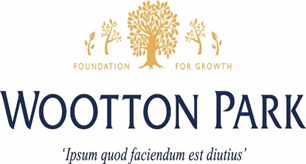 The successful candidate is likely to be able to demonstrate the following: -RequirementsEssential (E)orDesirable (D) requirementsMeasured by:Application form (A) orSelection process (S)EducationAt least 5 A*-C GCSE including English and Maths or equivalentEAGraduate Degree in Psychology, Counselling or similarEAPost-graduate Diploma or Masters level in Counselling or Psychotherapy DAEvidence of further professional developmentDAExperience ofWorking with young people in a learning environmentEA/SWorking using collaborative partnershipsEA/SBehavioursNatural communicator; relationship building skills with a range of stakeholders, including external agenciesESAbility to use data and evidence to draw conclusions / reinforce success ESProactive and innovativeESKnowledge and UnderstandingAn understanding of the developmental, emotional, social and educational issues of children and young peopleESKnowledge of local mental health and CAMHS ServiceDSKnowledge of the Children’s Act and legislation pertaining to children DSAn awareness of range of needs of people from diverse ethnic, cultural and social backgrounds EAAn understanding of the SEND Code of PracticeDA/SAn understanding of tracking and monitoring student progressEA/SAbility to plan support/intervention sessions with clear objectives to ensure progression for allEA/SA willingness to be involved in enrichment activitiesESSkillsQuickly build rapport and trust with young people as a respected champion of healthESInspire and support others to put their health and wellbeing on trackESAbility to manage and train older learners to act as wellbeing championsESProvide support to help others overcome the challenges they may face in making behaviour changesESCommunicate and lead health campaigns that potentially change livesESAbility to work within teams effectively, motivate, enthuse and inspire colleagues and learnersESPositive communication and listening skills EAPatience, tolerance and sensitivityEAA mature and non-judgmental outlook EAAbility to work independentlyESExcellent communication & ICT skillsEAEnthusiasm EA/SAttributesCommitted to the aims of Wootton Park SchoolESCommitted to Equality and DiversityESCommitted to own continuing professional development EA/SProactive / strong problem solver with the ability to make things happenES